Bekkur:  3.bekkur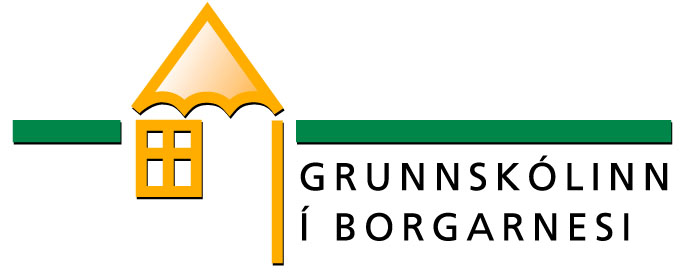 Námsgrein:  NáttúrugreinarKennarar:  Sigrún Sveinsdóttir og Steinunn Þuríður BjarnadóttirTímafjöldi: 2 tímar á vikuBekkur:  3.bekkurNámsgrein:  NáttúrugreinarKennarar:  Sigrún Sveinsdóttir og Steinunn Þuríður BjarnadóttirTímafjöldi: 2 tímar á vikuBekkur:  3.bekkurNámsgrein:  NáttúrugreinarKennarar:  Sigrún Sveinsdóttir og Steinunn Þuríður BjarnadóttirTímafjöldi: 2 tímar á vikuBekkur:  3.bekkurNámsgrein:  NáttúrugreinarKennarar:  Sigrún Sveinsdóttir og Steinunn Þuríður BjarnadóttirTímafjöldi: 2 tímar á vikuNámsgögn:   Vigdís fyrsti konu forsetinn, Komdu og skoðaðu fjöllin, Komdu og skoðaðu landakort, Komdu og skoðaðu himingeiminn, vettvangsferðir, ýmsir vefir t.d. fuglavefurinn, náttúrustofnun Íslands, skógræktin og margt fleira.Námsgögn:   Vigdís fyrsti konu forsetinn, Komdu og skoðaðu fjöllin, Komdu og skoðaðu landakort, Komdu og skoðaðu himingeiminn, vettvangsferðir, ýmsir vefir t.d. fuglavefurinn, náttúrustofnun Íslands, skógræktin og margt fleira.Námsgögn:   Vigdís fyrsti konu forsetinn, Komdu og skoðaðu fjöllin, Komdu og skoðaðu landakort, Komdu og skoðaðu himingeiminn, vettvangsferðir, ýmsir vefir t.d. fuglavefurinn, náttúrustofnun Íslands, skógræktin og margt fleira.Námsgögn:   Vigdís fyrsti konu forsetinn, Komdu og skoðaðu fjöllin, Komdu og skoðaðu landakort, Komdu og skoðaðu himingeiminn, vettvangsferðir, ýmsir vefir t.d. fuglavefurinn, náttúrustofnun Íslands, skógræktin og margt fleira.Lykilhæfni:   Unnið er eftir lykilhæfniviðmiðum Grunnskólans í BorgarnesiLykilhæfni:   Unnið er eftir lykilhæfniviðmiðum Grunnskólans í BorgarnesiLykilhæfni:   Unnið er eftir lykilhæfniviðmiðum Grunnskólans í BorgarnesiLykilhæfni:   Unnið er eftir lykilhæfniviðmiðum Grunnskólans í BorgarnesiNámsflokkarHæfniviðmiðKennsluhættirNámsmatVerklag - geta til aðgerða	Að nemandi:útskýri hvernig tækni hefur áhrif á lífsgæði íbúa og umhverfi þeirra.sýni virkni og látið sig varða nánasta umhverfi og lífsskilyrði lífvera í því.Námsefnið verður unnið á fjölbreyttan hátt að mestu samþættist það við aðrar námsgreinar. Einstaklings- og hópvinna, gagnvirk verkefni, umræður, myndsköpun, ritun og vettvangsferðirLeiðsagnarmat, símat,sjálfsmat.Verkefni og vinnubækur, þátttaka og vinnubrögð Verklag - nýsköpun og hagnýting þekkingarkomi auga á þarfir og vandamál í umhverfi sínu.bendi á störf sem krefjast sérþekkingar.Námsefnið verður unnið á fjölbreyttan hátt að mestu samþættist það við aðrar námsgreinar. Einstaklings- og hópvinna, gagnvirk verkefni, umræður, myndsköpun, ritun og vettvangsferðirLeiðsagnarmat, símat,sjálfsmat.Verkefni og vinnubækur, þátttaka og vinnubrögð Verklag - gildi og hlutverk vísinda og tækni	útskýri hvernig tækni nýtist í daglegu lífi þeirra.geri sér grein fyrir hvernig maðurinn er hluti af náttúrunni og lífsafkoma hans byggist á samspilinu við hana.Námsefnið verður unnið á fjölbreyttan hátt að mestu samþættist það við aðrar námsgreinar. Einstaklings- og hópvinna, gagnvirk verkefni, umræður, myndsköpun, ritun og vettvangsferðirLeiðsagnarmat, símat,sjálfsmat.Verkefni og vinnubækur, þátttaka og vinnubrögð Verklag - vinnubrögð og færnigeti tekið þátt í vali á náttúrufræðilegum verkefnum og kynningu á niðurstöðum.  þjálfist í að skrá atburði og athuganir, s.s. með ljósmyndum, teikningum, eigin orðum og segi frá þeim.geti hlustað á og rætt hugmyndir annarra.þjálfist í að  nota ólíkar heimildir við öflun upplýsinga.þjálfist í að afla sér upplýsingar er varða náttúruna. þjálfist í að útskýra valda atburði og hugmyndir á fjölbreyttan hátt.Námsefnið verður unnið á fjölbreyttan hátt að mestu samþættist það við aðrar námsgreinar. Einstaklings- og hópvinna, gagnvirk verkefni, umræður, myndsköpun, ritun og vettvangsferðirLeiðsagnarmat, símat,sjálfsmat.Verkefni og vinnubækur, þátttaka og vinnubrögð Verklag - ábyrgð á umhverfinugeti nýtt reynslu og hæfni í námi og daglegu lífi, einn og með öðrum.þjálfist í að ræða eigin lífssýn og gildi, gert sér grein fyrir samspili náttúru og manns.taki þátt í að skoða, greina og bæta eigið umhverfi og náttúru.Námsefnið verður unnið á fjölbreyttan hátt að mestu samþættist það við aðrar námsgreinar. Einstaklings- og hópvinna, gagnvirk verkefni, umræður, myndsköpun, ritun og vettvangsferðirLeiðsagnarmat, símat,sjálfsmat.Verkefni og vinnubækur, þátttaka og vinnubrögð Að búa á jörðinnitaki þátt í og segi frá einföldum athugunum á jarðvegi, veðrun og rofi.geti lýst breytingum á náttúru Íslands eftir árstíðum og áhrifum þeirra á lífsskilyrði fólks. geti notað gervihnatta- og loftmyndir af yfirborði jarðar til að lýsa heimabyggð. Námsefnið verður unnið á fjölbreyttan hátt að mestu samþættist það við aðrar námsgreinar. Einstaklings- og hópvinna, gagnvirk verkefni, umræður, myndsköpun, ritun og vettvangsferðirLeiðsagnarmat, símat,sjálfsmat.Verkefni og vinnubækur, þátttaka og vinnubrögð Lífsskilyrði mannaútskýri mikilvægi hreyfingar, hreinlætis, hollrar fæðu og svefns.ræði fjölbreytni í nýtingu vatns á heimilum og í umhverfinu. bendi á skaðleg efni og hvernig ýmsir sjúkdómar og sýklar eru smitandi.segi frá eigin upplifun á náttúrunni og skoðun á lífveru í náttúrulegu umhverfi.þekki einkastaði líkamans  Námsefnið verður unnið á fjölbreyttan hátt að mestu samþættist það við aðrar námsgreinar. Einstaklings- og hópvinna, gagnvirk verkefni, umræður, myndsköpun, ritun og vettvangsferðirLeiðsagnarmat, símat,sjálfsmat.Verkefni og vinnubækur, þátttaka og vinnubrögð Náttúra Íslands	segi frá eigin upplifun á náttúrunni og skoðun á lífveru í náttúrulegu umhverfi.  lýsi algengustu lífverum í nánasta umhverfi sínu.geti sagt frá náttúruhamförum sem búast má við á Íslandi og hvar þær verða. Námsefnið verður unnið á fjölbreyttan hátt að mestu samþættist það við aðrar námsgreinar. Einstaklings- og hópvinna, gagnvirk verkefni, umræður, myndsköpun, ritun og vettvangsferðirLeiðsagnarmat, símat,sjálfsmat.Verkefni og vinnubækur, þátttaka og vinnubrögð Heilbrigði umhverfisinsfjalli um samspil manns og náttúru.geti flokkað úrgang.samspil vísinda, tækni og þróunar í samfélaginu.	flokki gerviefni og náttúruleg efni eftir tilurð þeirra.  ræði hvernig uppfinningar hafa gert líf fólks auðveldara eða erfiðara, á heimilum og í ólíkum atvinnugreinum. geri grein fyrir hvernig holl fæða er samsett úr öllum flokkum fæðuhringsins. Námsefnið verður unnið á fjölbreyttan hátt að mestu samþættist það við aðrar námsgreinar. Einstaklings- og hópvinna, gagnvirk verkefni, umræður, myndsköpun, ritun og vettvangsferðirLeiðsagnarmat, símat,sjálfsmat.Verkefni og vinnubækur, þátttaka og vinnubrögð 